Final del formularioPrincipio del formularioVOCABULARY Do or make?

Complete the following Sentences with the verbs do or make. Principio del formulario1. My neighbours are always a lot of noise. 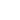 2. After lunch, my mother usually the dishes. 3. Excuse me, could you please me a favour? 4. Don't forget to your homework tonight. 5. She has a great effort to pass the final exam. 6. In her free time she usually some crosswords. 7. your best and try to work harder next time. 8. After the bed, Maria had her breakfast. 9. It won't any harm to clean your room. 10. You have just finished this exerciseExpressions with MakePrincipio del formularioFinal del formularioPrincipio del formularioFinal del formulario